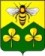  ДУМА САНДОВСКОГО МУНИЦИПАЛЬНОГО ОКРУГАТверская областьРЕШЕНИЕ21.02.2023                                          пгт. Сандово                                                   № 4 О внесении изменений в решение Думы Сандовского муниципального округа от 29.12.2020 № 84 «Об утверждении Положения о муниципальной службе в Сандовском муниципальном  округе  Тверской области»	В соответствии с Федеральным законом от 06.10.2003 № 131-ФЗ «Об общих принципах организации местного самоуправления в Российской Федерации», Федеральным законом от 02.03.2007 № 25-ФЗ «О муниципальной службе в Российской Федерации», Федеральным законом от 08.06.2020 № 181-ФЗ «О внесении изменений  в отдельные акты Российской Федерации в связи с принятием  Федерального закона «О внесении изменений в Федеральный закон «Об индивидуальном (персонифицированном) учете в системе обязательного пенсионного страхования», и Федеральным законом от 28.12.2022 № 569-ФЗ «О внесении изменений в отдельные законодательные акты Российской Федерации и признании утратившими силу отдельных положений законодательных актов Российской Федерации», руководствуясь Уставом  Сандовского муниципального округа Тверской области Дума Сандовского муниципального округа,РЕШИЛА:	1. Внести в решение Думы Сандовского муниципального округа от 29.12.2020 № 84 «Об утверждении Положения о муниципальной службе в муниципальном образовании «Сандовский район» Тверской области» (в редакции решения от 02.07.2021 № 122, 11.12.2021 № 148, 27.07.2022 № 15, от 26.10.2022 № 39) следующие изменения:1) пункт 4 части 3 статьи 10 изложить в новой редакции:«4) трудовую книжку и (или) сведения о трудовой деятельности, оформленные в установленном законодательством порядке, за исключением случаев, когда трудовой договор (контракт) заключается впервые;»; 	2) пункт 6 части 3 статьи 10 изложить в новой редакции:	«6) документ, подтверждающий регистрацию в системе индивидуального (персонифицированного) учета, за исключением случаев, когда трудовой договор (контракт) заключается впервые;»;4) статью 10 дополнить частью 11 следующего содержания:«11. Ведение трудовых книжек муниципальных служащих (при наличии), формирование сведений о трудовой деятельности за период прохождения муниципальной службы муниципальными служащими и представление указанных сведений в порядке, установленном законодательством Российской Федерации об индивидуальном (персонифицированном) учете в системе обязательного пенсионного страхования, для хранения в информационных ресурсах Фонда пенсионного и социального страхования Российской Федерации.».	2. Настоящее решение вступает в силу со дня его подписания и подлежит размещению на официальном сайте Сандовского муниципального округа в разделе «Нормативные документы».Председатель Думы Сандовского муниципального округа                                                                                                   О.В.СмирноваГлава Сандовского муниципального округа                                                                О.Н.Грязнов